P E R S O N A LP R O F I L ES K I L L SComprehensive understanding of finance and accounting process.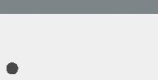 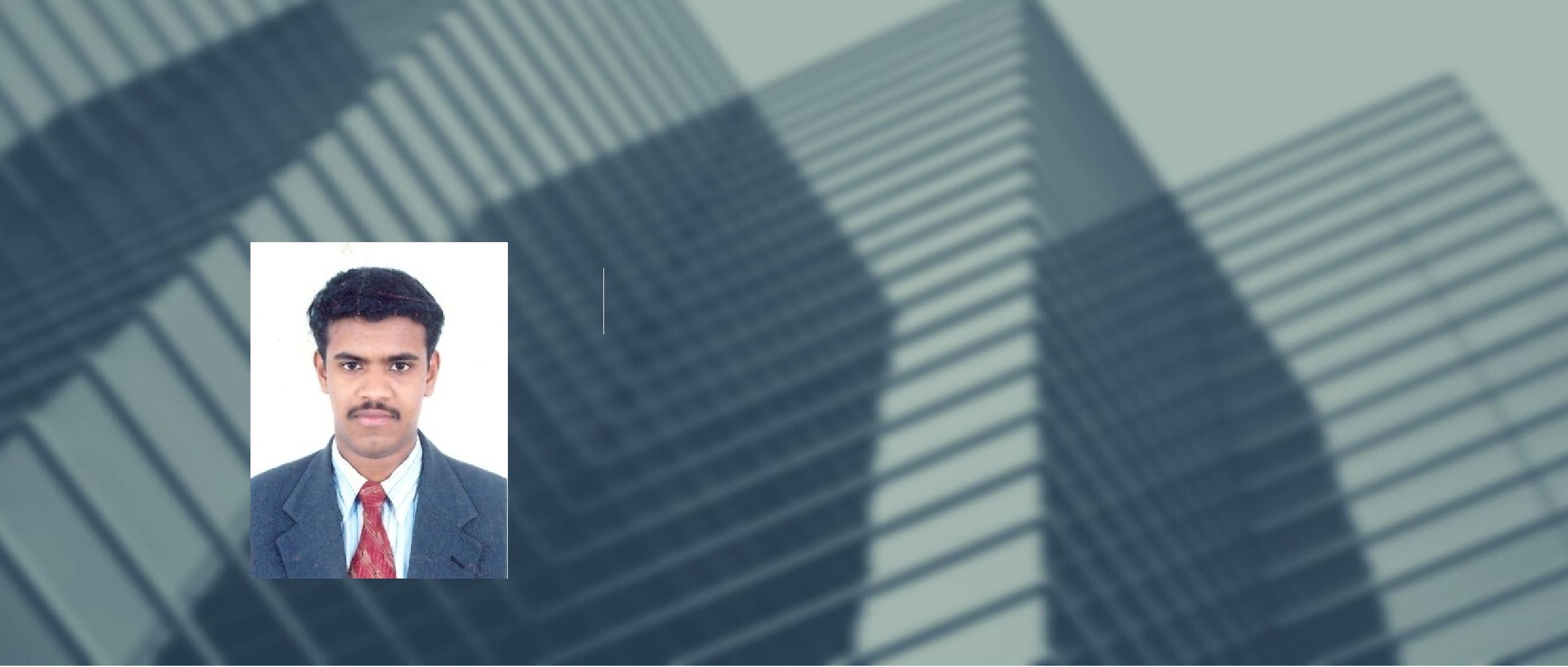 Strong analytical, problem solving and organizational abilities.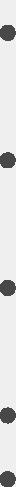 The ability to work under pressure and perform multi-tasking.Excellent communication skills to persuade, influence and negotiate.Excellent pc skills and spreadsheet skills.The ability to follow instructions and deliver quality resultsW O R K E X P E R I E N C E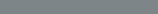 Contracting company Riyadh-Soudi Arabia Accountant 2007-2008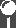 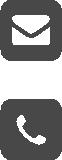 Healthcare Company Riyadh-Soudi Arabia Computer Operator 2008-2012ALAM MUHEET Contracting EST Riyadh-Soudi Arabi Accountant 2013-2021E D U C A T I O N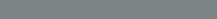 Bachelor of commerce Calicut University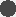 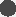 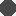 2002-2005Kerala State Board Higher secondary 2000-2002Kerala state board SSLC2000.H O B B I E S & I N T E R E S T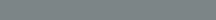 P E R S O N A LD E T A I L S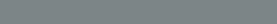 Date of birth :01/02/1983Nationality:IndiaMarital status :MarriedLanguages : English, Hindi , Arabic, MalayalamB com holder from Calicut university with Twelve yearsexperience	in accountingand finance	environmentwith	knowledge	and 
expertise in managementaccounting	and	generalaccounting	area.	My 
objective is to ensure the availability of the accurate information at the right time,to add value to the decision making process.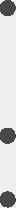 Meeting people and communicating , actively take part in Business developement activity.Sports and cooking.Want to walk some extra miles to achieve excellence in personality development and in turn career.